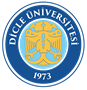 DİCLE ÜNİVERSİTESİ İLETİŞİM FAKÜLTESİ İDARİ PERSONEL ALIM İŞLEMLERİYLE İLGİLİ İŞ AKIŞ ŞEMASIDoküman Kodu: İLT-İA-66DİCLE ÜNİVERSİTESİ İLETİŞİM FAKÜLTESİ İDARİ PERSONEL ALIM İŞLEMLERİYLE İLGİLİ İŞ AKIŞ ŞEMASIYürürlük Tarihi: 05.10.2022DİCLE ÜNİVERSİTESİ İLETİŞİM FAKÜLTESİ İDARİ PERSONEL ALIM İŞLEMLERİYLE İLGİLİ İŞ AKIŞ ŞEMASIRevizyon Tarihi/No: 00